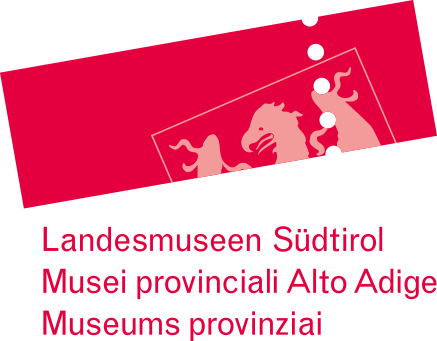 Pressemitteilung, 21. März 2023Lesung und Workshop mit der Biene TulìAm 25. März organisiert das Naturmuseum einen Nachmittag für Kinder von 3 bis 6 Jahren. Auf dem Programm stehen Geschichten und ein Workshop rund um das Thema Tiere. In italienischer Sprache.Am Samstag, 25. März erzählt Monica Gabbarrini von 14.30 bis 16 Uhr im Naturmuseum Südtirol Geschichten von kleinen und winzigen, mutigen Tieren, die viel größere Tiere herausfordern. Kinder im Alter von 3 bis 6 Jahren können sich mit ihren Eltern von den Geschichten der Biene Tulì verzaubern lassen und anschließend, inspiriert von einem der gelesenen Bücher, ihrer Fantasie freien Lauf lassen.Monica Gabbarrini schreibt Geschichten für Kinder, die sie zusammen mit ihrem Koffer voller Bücher präsentiert.Die Teilnahme kostet 7 Euro für Erwachsene und 3 Euro für Kinder. Eine Vormerkung auf der Webseite des Museums unter dem Link https://app.no-q.info/naturmuseum-sudtirol/calendar#/event/243026 ist erforderlich. Info: Tel. 0471 412964.